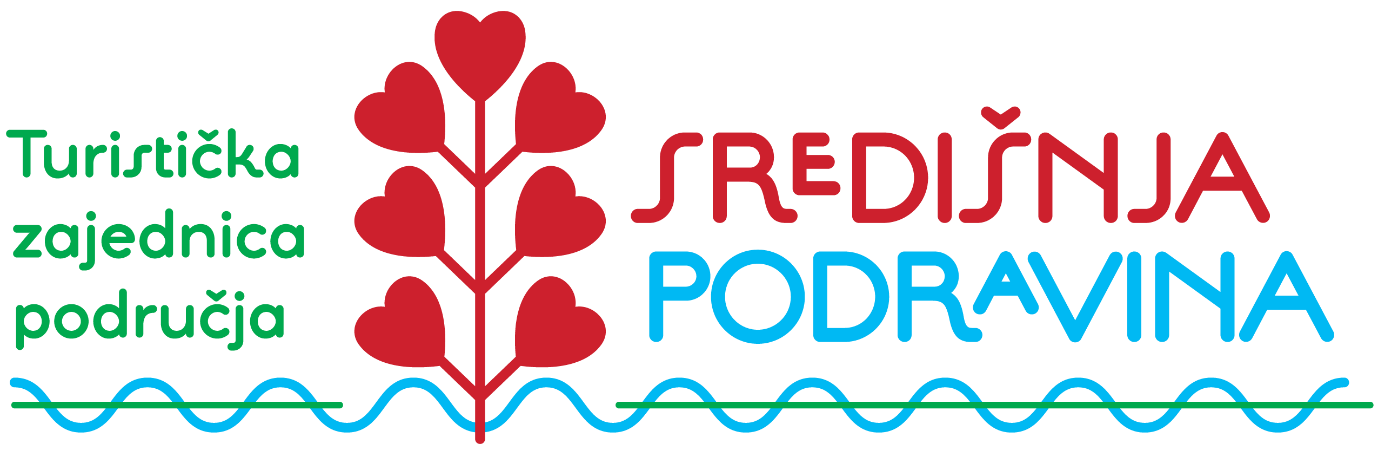  PLAN I PROGRAM RADA TURISTIČKE ZAJEDNICE PODRUČJA “SREDIŠNJA PODRAVINA” ZA 2022. GODINUA. Đure Sudete 12P. 48 326 Virje, HrvatskaT. 048/621 283M. 099/609 7337E. info@tzp-sredisnja-podravina.hrW. https://tzp-sredisnja-podravina.hr U Virju, 22. studenog 2021.UVODPrilikom planiranja Programa rada Turističke zajednice područja Središnja Podravina za 2022.g. (u daljnjem tekstu Program) polazi se od: članaka 55. i 56. Zakona o turističkim zajednicama i promicanju hrvatskog turizma, članaka 51., 52., 53. i 54. Statuta Turističke zajednice područja Središnja Podravina te Metodologija i obveznih uputa za izradu godišnjeg programa rada i izvješća o izvršenju godišnjeg programa rada koje je u studenom 2020. godine donijelo Ministarstvo turizma i sporta RH.Ostvarenje programa rada Turističke zajednice područja Središnja Podravina u 2022.g. godini pretpostavlja realizaciju cijelog niza projekata i aktivnosti koji pridonose pozicioniranju Središnje Podravine kao turističke destinacije.Turistička zajednica područja “Središnja Podravina” osnovana je s ciljem zajedničkog kreiranja turističke ponude šest općina: Općine Gola, Hlebine, Legrad, Molve, Novigrad Podravski i Virje.  Strateški ciljevi Turističke zajednice područja Središnja Podravina: razvijanje održivog turizma u ruralnom okruženju uz osvještavanje domaćeg stanovništva o mogućnosti razvijanja turizma kao dodatne djelatnosti na poljoprivrednim gospodarstvima, te ukazivanje na činjenicu kako je lokalna zajednica važan faktor u kreiranju navedene turističke ponudepodizanje kvalitete ponude u vidu pozicioniranja središnje Podravine kao kulturne i art destinacije s ponudom aktivnog turizma, cikloturizma uz vjerski turizam te s naglaskom na valorizaciju i očuvanje nematerijalne kulturne baštineunaprjeđenje turističke ponude te sigurnost boravka turistanaglasak na promocijske aktivnosti u vidu outdoor oglašavanja, digitalnih tehnologija i sl., na regionalnoj, nacionalnoj te međunarodnoj razini (Slovenija, Mađarska, Njemačka i sl.)Operativni ciljevi Turističke zajednice područja Središnja Podravina:Implementacija koncepcije razvoja turizma destinacije na način da raspoloživi prirodni i kulturni resursi ostaju sačuvani, uz primjerenu turističku valorizaciju;Osiguranje racionalnih temelja za donošenje odluka javnog i/ili privatnog sektora u svezi (turističkog) razvoja destinacije, te stvaranje uvjeta za njihovu efikasnu koordinaciju;Ostvarenje preduvjeta za usklađeni razvoj svih čimbenika značajnih za turizam i gospodarski razvoj područja u cjelini – sustavni pristup;Ostvarivanje preduvjeta za nove investicije u području turizma i s njim direktno ili indirektno povezanim djelatnostima;Formiranje institucionalnog okvira za upravljanje turističkom destinacijom i temelja za stalni monitoring procesa turističkog razvoja – turističko planiranje kao kontinuiran i fleksibilan proces.Procjena obujma turističkog prometa za 2022. godinu: Ostvaren turistički promet od Siječnja do Studenog 2021.:		- broj ostvarenih dolazaka: 327		- broj ostvarenih noćenja: 865	Obzirom na pandemiju korona virusa, 2021. godina ne predstavlja reprezentativnu godinu stvarnog stanja turističkog prometa uslijed smanjenog broja kretanja turista, zabrane kretanja (zatvorene granice) te ostalih restrikcija, što objašnjava razliku između broja dolazaka i broja noćenja. Zaključno, predstavljeni podaci ne prikazuju stvarno stanje turističkog prometa 2021. godine. Procjena fizičkog obujma turističkog prometa u 2022.:- povećanje broja dolazaka domaćih turista za 10% te stranih za 20% u odnosu na 2021. g- povećanje broja noćenja za 20% u odnosu na 2021. godinuPLAN PRIHODATijekom 2022. godine planiraju se ostvariti ukupni prihodi u iznosu od 902.000,00 kuna. Kod planiranja prihoda uzeti su u obzir slijedeći preduvjeti i okolnosti: 2.1. IZVORNI PRIHODI - izmjene Zakona o turističkoj članarini usvojene u prosincu 2020. kojim se smanjuje visina članarina za 12% - očekivani pad osnovice za obračun članarine zbog COVID 19 epidemije i općeg pada gospodarske aktivnosti i vjerojatno oslobađanja od naplate dijela boravišnog paušala dovesti će do pada izvornih prihoda za 25% u odnosu na pred kriznu 2019.g. - TZP SP će voditi kontinuiranu komunikaciju s poreznom upravom, turističkom inspekcijom te GU HTZ-a radi što učinkovitije naplate članarine i turističke pristojbe- planirani izvorni prihodi iznose 47.000,00 kn 2.2. PRIHODI IZ PRORAČUNA- odlukom o proračunu uključenih općina područja Središnja Podravina (6 općina) utvrđena je potpora za rad TZP SP u visini 155.000,00 kuna 2.3. PRIHODI OD SUSTAVA TURISTIČKIH ZAJEDNICA - temeljem pravilnika i javnih poziva HTZ-a, javnih poziva za udruženo oglašavanje, financiranje projekata iz fonda za turistički nedovoljno razvijena područja i kontinent, fonda za udružene turističke zajednice, te potpora Županijske TZ procjenjuju se prihodi u visini - 200.000,00 kuna. 2.4. PRIHODI IZ EU FONDOVA - U 2022. ne očekujemo refundaciju sredstava iz EU programa jer trenutno nemamo projekata u provedbi, ali aplicirat ćemo na EU programe (Horizon Europe, Interreg HU-HR, Interreg Danube i sl.)  u vidu projektnog partnera.2.5. PRIHODI OD GOSPODARSKE DJELATNOSTI - očekujemo prihod od najma Jumbo tabli za promocijske aktivnosti – 10.000,00 kn2.6. PRENESENI PRIHODI IZ PRETHODNE GODINE - višak prihoda iz 2021. godine biti će prebačen za poslovanje u 2022., a isti je akumuliran iz pozitivnog poslovanja prethodnih godina te prihoda od sustava TZ koji  će osigurati likvidnost i stabilnost u budućim izazovnim vremenima (koronakriza) – 480.000,00 kn 2.7. OSTALI PRIHODI - odnose se na odobrene projekte Ministarstva kulture te drugih fondova za sufinanciranje projekata - 10.000,00 knPLAN AKTIVNOSTI1. ISTRAŽIVANJE I STRATEŠKO PLANIRANJE1.1. Izrada strateških/operativnih/komunikacijskih/akcijskih dokumenataIzrada strateškog plana Turističke zajednice područja “Središnja Podravina”, budući da trenutno ne postoji strateški dokument organizacije, isti je potreban radi pripreme projekata i aktivnosti.Provoditi će se: odabir izrađivača dokumenta, nadziranje procesa izrade, uključivanje i koordinacija dionika, priprema i dostava potrebnih inputa, komuniciranje dokumenta javnosti i zainteresiranim dionicima.Potrebna sredstva: 20.000,00 kuna1.2. Istraživanje i analiza tržišta:Dostupne analize tržišta, kretanje trendova te benchmarking – usporedba destinacije sa sličnim destinacijama u Hrvatskoj i susjednim zemljamaProvoditi će se odabir destinacije za benchmarking, provođenje analize, proces i koordinacija potrebna za izradu dokumenta, priprema i dostava svih potrebnih inputa te komunikacija s javnošću. Potrebna sredstva: 10.000,00 kuna1.3. Mjerenje učinkovitosti promotivnih aktivnosti:Analiza povratnih informacija o ulaganjima turističke zajednice na svim razinama promocije (mediji, outdoor oglašavanje, društvene mreže, aplikacije, službena web stranicu, online konferencije i webinare). Na temelju prikupljenih podataka odradit će se kvalitativna i kvantitativna analiza medijskog oglašavanja te smjernice za povećanje kvalitete promotivnih aktivnosti.Potrebna sredstva: 5.000,00 kuna2. RAZVOJ TURISTIČKOG PROIZVODA2.1. Indentifikacija i vrednovanje resursa te strukturiranje turističkih proizvoda: Selekcija ključnih atributa, poruka i indentificiranje potencijalnih ciljnih skupina kojima se turistički proizvod komunicira (naiva, priroda, aktivni turizam, gastronomija s naglaskom na slastice)Razvojne aktivnosti vezane uz povezivanje elemenata ponude u pakete i proizvode – inkubatori inovativnih destinacijskih doživljaja i proizvoda (edukacije namijenjene djeci, mladima, poduzetnicima, poljoprivrednicima, udrugama…, umrežavanje i kreiranje tematskih aranžmana, nastavak osnivanja udruge turističkih vodiča, kreiranje tematske staze, poticanje kreiranja novih turističkih proizvoda – cikloturističke rute)Razvoj događanja u destinaciji i drugih motiva dolaska u destinaciju za individualne i grupne goste (razvoj Šetnje kroz naivu u Hlebinama, Virovske prkačijade, Skrivene Podravine na Šoderici i sl.)Razvoj ostalih elemenata turističke ponude s fokusom na cjelogodišnju ponudu destinacije (edukacija vezana uz kulturni turizam, povezivanje zajednice, razumijevanje važnosti očuvanja kulturne i prirodne baštine)Razvoj novih turističkih proizvoda: destinacija „Skrivena Podravina“: Potpisan sporazum o programskoj i projektnoj suradnji između TZ Koprivnica, TZP Središnja Podravina, općine Rasinja i općine Peteranec. Udruživanjem svih mikroregija u jedinstvenu destinaciju Skrivena Podravina omogućen je razvoj nove turističke ponude, raznih turističkih sadržaja: vinske ceste, biciklističke staze, kulturne rute, manifestacije, zajednički projekti na domaćem i inozemnom tržištu i sl. Intencija je nastaviti suradnju i razvijati nove turističke sadržaje i ponudu.Potrebna sredstva: 50.000,00 kuna2.2. Sustavi označavanja kvalitete turističkog proizvoda:Fokus na turističku industriju:Označavanje kvalitete, npr. labelling obiteljskog smještaja i općenito dodjela oznaka kvalitete u koordinaciji s regionalnom turističkom zajednicom, poticanje postojećeg labellinga „Okusi Podravine i Prigorja“ Stvaranje preduvjeta za provođenje labellinga „Eko turističke destinacije“ – označava subjekt koji u svojoj ponudi nudi jela i proizvode pridržavajući se ekološke održivosti koristeći lokalne i domaće namirnice. Aktivnost će se provoditi u suradnji sa regionalnom TZ Koprivničko-križevačke županijeSuradnja s ugostiteljima, pružateljima usluge smještaja i predstavnicima kulturne turističke ponude po proizvodima radi podizanja kvalitete ponude u destinacijiPotrebna sredstva: 5.000,00 kuna2.3. Podrška razvoju turističkih događanja: Organizacija i suorganizacija događanja, kulturno-zabavnih, sportskih i sl. manifestacija u destinaciji: Virovska prkačijada – Međunarodni festival izvornih kolača (prkača) s ciljem oživljavanja bogate tradicije Virja i Podravine, te stvaranje ozračja za buduće turističke proizvode, te kako bi se prezentirala bogata baština Središnje Podravine. Manifestacija Virovska prkačijada sastoji se od stručnih predavanja i radionica, natjecanja Osnovnih škola Podravine, natjecanju vrtića Podravine, natjecanja žena Podravine i drugih krajeva u pripremi originalnih prkača. Osim toga, svake godine sudjeluju vrhunski slastičari iz raznih dijelova svijeta.Skrivena Podravina – 2021. godine prvi puta smo organizirali mini manifestaciju „Skrivena Podravina“ na Šoderici koja je okupila stare zanate, Udruge žena te ostale Udruge iz našeg područja koje su predstavili svoju tradiciju, običaje, umjetnost, razne slastice i delicije. Vjerujemo kako će ova manifestacija poprimiti tradicionalan karakter održavanje svake godine u ljetni mjesecima.Šetnja kroz naivu u Hlebinama i sl. Sufinanciranje manifestacija u organizaciji drugih subjekata koje su od značaja za razvoj, promociju i učinkovito turističko i gospodarsko pozicioniranje destinacije središnja PodravinaPotrebna sredstva: 110.000,00 kuna2.4. Turistička infrastruktura:Upravljanje turističkom infrastrukturom danom na upravljanje od strane lokalne/regionalne samouprave i dr.  (postavljanje smeđe turističke signalizacije, interpretacijskih ploča i dr.)Potrebna sredstva: 20.000,00 kuna2.5. Podrška turističkoj industriji:Podrška subjektima u svrhu razvoja programa povezanih neposredno s turističkim proizvodom prvenstveno kroz edukaciju, povezivanje, umrežavanje i promociju putem naših komunikacijskih kanalaPotpore za programe dionika u turističkoj aktivnosti na razini destinacije iz vlastitih sredstava u skladu s financijskim mogućnostimaPotpore programima destinacijskih menadžment kompanija (poticanje razvoja DMK u destinaciji)Potrebna sredstva: 5.000,00 kuna3. KOMUNIKACIJA I OGLAŠAVANJE3.1. Sajmovi, posebne prezentacije i poslovne radionice: Nastupi na sajmovima u koordinaciji s regionalnom turističkom zajednicomPosebne prezentacije turističke ponude destinacije u koordinaciji s regionalnom turističkom zajednicom prema mogućnostima i potrebiPotrebna sredstva: 5.000,00 kuna3.2. Suradnja s organizatorima putovanja:Pružanje podrške u organizaciji studijskih putovanja novinara, predstavnika organizatora putovanja i agenata u suradnji s regionalnom turističkom zajednicom i HTZ-om sukladno potrebiPotrebna sredstva: 5.000,00 kuna3.3. Kreiranje promotivnog materijala: Izrada i distribucija informativnih materijala (nova promotivna brošura, kuharica Virovske prkačijade, izrada turističke karte središnje Podravine)Produkcija video materijala – „Središnja Podravina“ – osigurati kvalitetne i atraktivne video materijale za komunikaciju s tržištem i promociju destinacije kroz digitalne kanaleStvaranje, održavanje i redovno kreiranje sadržaja na mrežnim stranicama destinacije i društvenim mrežamaPriprema destinacijskih marketinških materijala sukladno definiranim standardima i upućivanje na usklađivanje i odobrenje LTZ u RTZ Produkcija tiskanih promo materijala za turističke proizvode - u skladu sa aktivnostima prema Programu rada za 2022. godinu za potrebe komunikacije s tržištem, promotivna događanja, sajmove, distribucije na info punktovima i oglašavanjaProdukcija promo materijala destinacije (kemijske olovke, fascikli, bilježnice itd.) sa logom TZP SPPotrebna sredstva: 50.000,00 kuna3.4. Internetske stranice:Upravljanje određenim sadržajem na službenim internetskim stranicama TZP SPRazvoj i održavanje internetskih stranica, prijevod tekstova za internetske stranicePotrebna sredstva: 5.000,00 kuna3.5. Kreiranje i upravljanje bazama turističkih podataka: Uspostavljanje detaljne turističke baze podataka o ponudi i potražnji Otkup sadržaja, fotografija i ostalih podatakaPriprema, sortiranje i slanje podataka o turističkoj ponudi na području destinacije u regionalnu turističku zajednicu i Hrvatsku turističku zajednicuPotrebna sredstva: 3.000,00 kuna3.6. Marketinške i poslovne suradnjeOglašavanja aktivnosti i turističkih proizvoda TZP SP – Udruženo oglašavanje, putem raznih komunikacijskih kanala: digitalno oglašavanje (službene web stranice, portali: ePodravina, Drava info, Klikaj.hr i sl.), tiskovine (Glas Podravine, Podravski list, Večernji list, Jutarnji list), radio (Otvoreni radio, Radio Kaj, RKC, Radio Drava, Podravski radio i sl.) na lokalnoj, regionalnoj i nacionalnoj razini;  jumbo table u HR (Hrvatske šume)Cilj oglašavanja je pravovremeno i kvalitetno informirati ciljana tržišta o turističkim aktivnostima i proizvodima u destinaciji središnja Podravina.Potrebna sredstva: 70.000,00 kuna4. DESTINACIJSKI MENADŽMENT4.1. Turistički informacijski sustavi i aplikacije /eVisitorSudjelovanje u razvoju i upravljanju sustavom eVisitor i ostalim turističkim informacijskim sustavima sukladno uputama  Hrvatske turističke zajednice kao što su: jedinstveni turistički informacijski portal te evidencija svih oblika turističke ponude/atrakcija na području regijeOdržavanje sustava poslovne inteligencije temeljene na informatičkim tehnologijama (Orioly digitalna platforma)Potrebna sredstva: 7.000,00 kuna4.2. Upravljanje kvalitetom u destinaciji:Sustav nagrađivanja, priznanje postignućima u turizmu u svrhu razvoja izvrsnosti na svim razinama turističke ponude u destinaciji samostalno i u suradnji s regionalnom turističkom zajednicom i HTZ-omSuradnja s predstavnicima turističke ponude po proizvodima radi podizanja kvalitete ponude u destinaciji Potrebna sredstva: 0,00 kuna4.3. Poticanje na uređenje destinacije: Poboljšanje općih uvjeta boravka turistaSudjelovanje u aktivnostima uređenja mjesta u suradnji sa lokalnim komunalnim poduzećima u smislu davanja smjernica o uređenju zelenih površina, šetnica i sl. na području Općina središnje PodravineSuradnja sa subjektima javnog i privatnog sektora u destinaciji radi podizanja kvalitete turističkog iskustva, funkcioniranja, dostupnosti i kvalitete javnih usluga, servisa i komunalnih službi na području turističke destinacijePotrebna sredstva: 0,00 kuna5. ČLANSTVO U STRUKOVNIM ORGANIZACIJAMA5.1. Domaće strukovne i slične organizacije: članstvo u LAG PodravinaPotrebna sredstva: 100,00 kuna 6. ADMINISTRATIVNI RASHODI6.1. Plaće:Bruto plaće zaposlenika turističke zajednice Potrebna sredstva: 97.500,00 kuna6.2. Neoporezivi primici:Prijevoz, regres, božićnica, topli obrokPotrebna sredstva: 18.000,00 kuna6.3. DnevniceDnevnica za putovanja zaposlenika TZP SP u sklopu Programa rada 2022.Potrebna sredstva: 10.000,00 kuna6.4. Materijalni troškoviTroškovi se odnose na režijske troškove, komunalne usluge, sitni inventar, uredska oprema i materijal, troškove platnog prometa, troškovi poštarine, usluge održavanja prostora, usluge knjigovodstva, usluge raznih servisa, usluge reprezentacije, trošak fiksnog telefona, mobitela i interneta, nabava vozila (leasing)      Potrebna sredstva: 196.400,00 kuna 6.5. Tijela turističke zajedniceUključuju troškove reprezentacije i  pripreme te distribucije materijala za potrebe održavanja sjednicaPotrebna sredstva: 5.000,00 kunafinancijski plan ZAKLJUČAK:Kontinuitet upornog rada, promocije i provođenja edukacije vidljivi su kroz rezultate, osobito u vidljivosti destinacije, te polaganom razvoju i kreiranju turističkih proizvoda. Turistička zajednica područja “Središnja Podravina” u proteklom se razdoblju istaknula inovativnošću i kvalitetom rada. U svom radu planira se nastaviti s koordinacijom, sustavnom edukacijom i savjetodavnom ulogom u zajednici. Također nastojat će se bolje pozicionirati na turističkom tržištu uz kvalitetan marketing te privlačnu turističku ponudu.Potrebno je nastaviti razvijati kvalitetan sadržaj u suradnji sa subjektima koji djeluju na području turističke zajednice područja s naglaskom na važnost nematerijalne baštine, prirodne i kulturne baštine te jačanju ljudskih resursa. Predsjednik: Mirko PerokPRIHODIPlan za 2022. (u kn)udio %1.Izvorni prihodi 47.000,005,211.1.Turistička pristojba7.000,000,781.2.Članarina40.000,004,432. Prihodi iz proračuna općine/grada/županije i državnog proračuna155.000,0017,183.Prihodi od sustava turističkih zajednica 200.000,0022,174.Prihodi iz EU fondova0,000,005.Prihodi od gospodarske djelatnosti10.000,001,116.Preneseni prihod iz prethodne godine480.000,0053,227.Ostali prihodi10.000,001,11SVEUKUPNO 902.000,00100,00AKTIVNOSTIPlan za 2022. (u kn)udio %1.ISTRAŽIVANJE I STRATEŠKO PLANIRANJE  35.000,004,991.1.Izrada strateških/operativnih/komunikacijskih/akcijskih dokumenata20.000,002,851.2.Istraživanje i analiza tržišta10.000,001,421.3.Mjerenje učinkovitosti promotivnih aktivnosti5.000,000,712.RAZVOJ TURISTIČKOG PROIZVODA190.000,0027,072.1.Identifikacija i vrednovanje resursa te strukturiranje turističkih proizvoda50.000,007,122.2.Sustavi označavanja kvalitete turističkog proizvoda5.000,000,712.3.Podrška razvoju turističkih događanja110.000,0015,672.4.Turistička infrastruktura 20.000,002,852.5.Podrška turističkoj industriji 5.000,000,713.KOMUNIKACIJA I OGLAŠAVANJE 143.000,0020,373.1.Sajmovi, posebne prezentacije i poslovne radionice5.000,000,713.2.Suradnja s organizatorima putovanja5.000,000,713.3.Kreiranje promotivnog materijala50.000,007,123.4.Internetske stranice5.000,000,713.5.Kreiranje i upravljanje bazama turističkih podataka 5.000,000,713.6.Turističko-informativne aktivnosti3.000,000,433.7.Marketinške i poslovne suradnje70.000,009,974.DESTINACIJSKI MENADŽMENT 7.000,001,004.1.Turistički informacijski sustavi i aplikacije /eVisitor7.000,001,004.2.Upravljanje kvalitetom u destinaciji0,000,004.3.Poticanje na očuvanje i uređenje okoliša0,000,005.ČLANSTVO U STRUKOVNIM ORGANIZACIJAMA 100,000,016.ADMINISTRATIVNI POSLOVI326.900,0046,566.1.Plaće97.500,0013,896.2.Neoporezivi primici18.000,002,566.3.Dnevnice10.000,001,426.4.Materijalni troškovi196.400,0027,986.5.Tijela turističke zajednice5.000,000,717.REZERVA  0,000,008.POKRIVANJE MANJKA PRIHODA IZ PRETHODNE GODINE 0,000,00SVEUKUPNO 1702.000,00100,009.FONDOVI - posebne namjeneFond za turističke zajednice na  turistički nedovoljno razvijenim područjima i kontinentu100.000,00Fond za projekte udruženih turističkih zajednica100.000,00SVEUKUPNO 2200.000,00TOTALTOTALSVEUKUPNO 1+ SVEUKUPNO 2902.000,00100,00